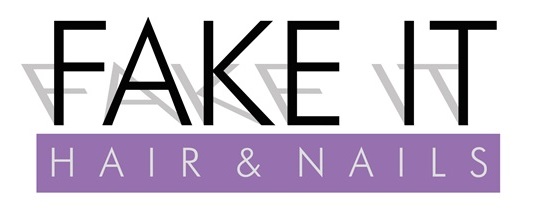 LADIES STYLE & CUTGraduateStylistStylistSeniorStylistCreativeDirectorDirectorWash & Blow Dry£33.00£35.00£38.00£42.00                               with Rollers£41.50£44.00£47.00£50.00                  Extension Blow Dry£41.50£44.00£47.00£50.00Wash, Cut & Finish              £55.00£60.00£63.00£69.00Wet/Dry Cut£44.00£47.00£49.00£52.00Restyle£60.00£65.00£77.00£82.50Wig Styling£45.00£45.00Straighten £18.00£20.00£22.00£24.00Curl£22.00£27.50£33.00£35.00Prom Hair £35.00£40.00£45.00£45.00Curl & Pinned£45.00£50.00£55.00£55.00           with Wash & Blow Dry£65.00£70.00£75.00£75.00Elegant Hair Up£50.00£55.00£60.00£60.00           with Wash & Blow Dry £70.00£75.00£80.00£80.00Bridal Trial £55.00£65.00£70.00£70.00Bridal on the day £90.00£90.00£90.00£90.00Perms                                 Fine£60.00£60.00Medium£75.00£75.00Thick£90.00£90.00Great LengthsHair Extensions    Application POAPOAPOAPOAPOARemoval£60 p/h£60 p/h£60 p/h£60 p/hKeratin                    Fine/Short £160.00£160.00£160.00£160.00Treatment                  Medium£170.00£170.00£180.00£180.00                                 Thick/Long £180.00£180.00£200.00£200.00COLOURPatch test required 48 hrs before appointmentGraduateStylistStylistSeniorStylistCreativeDirectorDirectorAll over Colour         From£65.00£65.00£65.00£65.00Regrowth                  From£50.00£50.00£50.00£50.00In-Betweener £20.00£20.00£20.00£20.00Ombre + Tint                           From£120.00HIGHLIGHTSGraduateStylist Stylist SeniorStylist CreativeDirector Director 1/4 Head                  From£45.00£50.00£52.50£55.001/2 Head                  From£70.00£65.00£72.50£75.003/4 Head                  From£80.00£85.00£90.00£95.00Full Head                 From£95.00£97.00£100.00£105.00SUNKISSEDPatch test required48hrs beforeGraduateStylistStylistSeniorStylistCreativeDirectorDirector1/4 Head                 From1/2 Head                 From£85.00£100.00£90.00£110.00£95.00£120.00£95.00£120.003/4Head                 From£140.00£150.00£160.00£160.00CHILDREN & TEENSGraduateStylistStylistSeniorStylistCreativeDirectorDirectorGirls Age 0-6£11.00£13.75£16.50£19.50Boys 0-6£10.00£12.00£13.50£16.50Girls Wash, Cut, Finish  7-12£26.00£32.00£37.00£40.00Girls Wet/Dry Cut  7-12£20.00£24.00£27.00£30.00Boys Wash, Cut, Finish  7-12£15.00£18.00£20.00£22.00Girls Wash, Cut, Finish  13-16£38.00£43.00£47.00£50.00Girls Wet/Dry Cut  13-16£30.00£35.00£39.00£42.00Boys Wash, Cut, Finish  13-16£19.50£22.00£25.00£27.00Boys Clipper Cut  13-16£12.00£15.00£17.00£19.00MENSGraduateStylistStylistSeniorStylistCreativeDirectorDirectorWash, Cut & Finish £26.00£29.00£31.00£32.50Clipper Cut & Finish £16.50£20.00£22.00£24.00